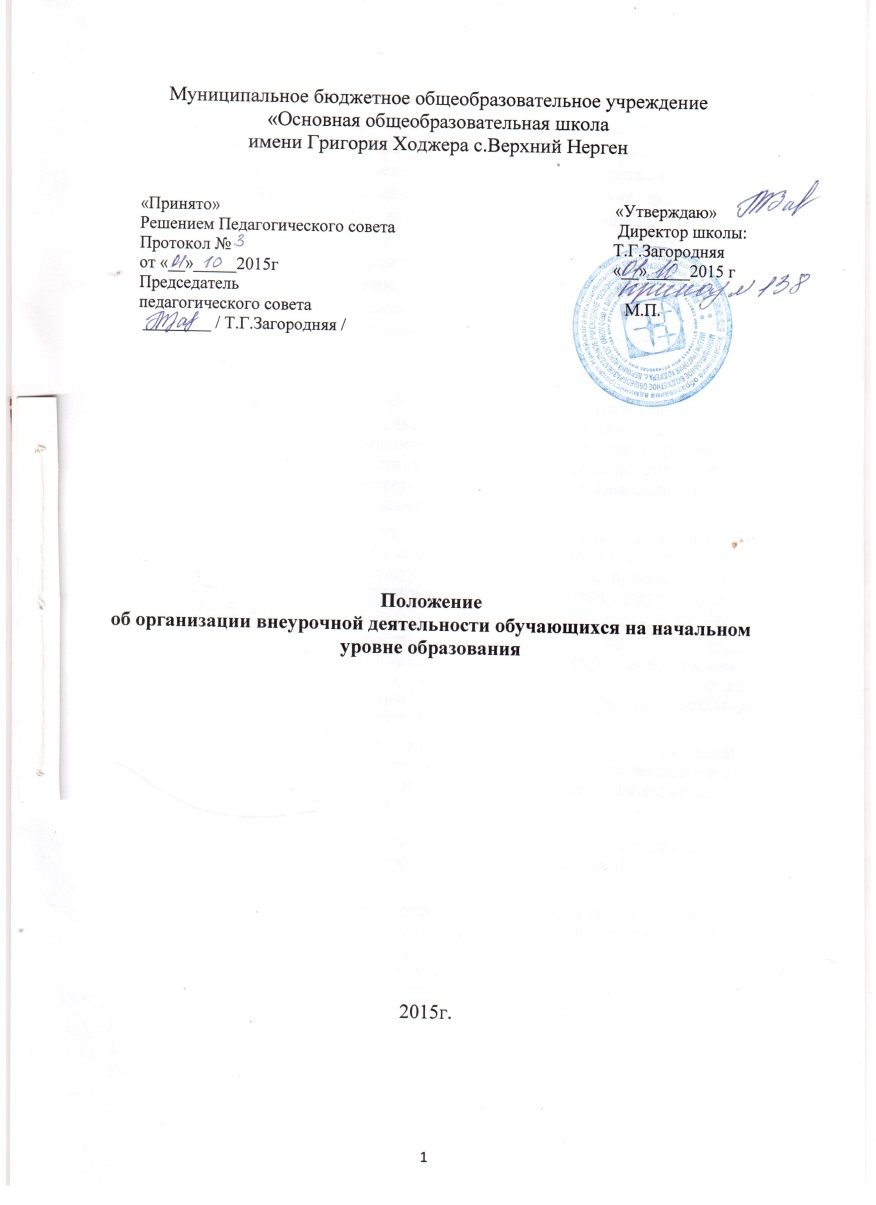 1. Общие положенияНастоящее Положение разработано в соответствии с «Законом об образовании в  Российской Федерации», Гражданским кодексом РФ, Федеральным государственным образовательным стандартом начального общего образования, утвержденным приказом Министерства образования и науки РФ "Об утверждении и введении в действие федерального государственного образовательного стандарт начального общего образования" от 06.10.2009 N 373, Типовым положением об общеобразовательном учреждении, Типовым положением об образовательном учреждении, СанПиН 2.4.2.2821-10с «Санитарно-эпидемиологические требования к условиям и организации обучения в общеобразовательных учреждениях», Уставом МБОУ ООШ с.Верхний Нерген.Внеурочная деятельность обучающихся организуется в целях формирования единого образовательного пространства МБОУ ООШ с.Верхний Нерген для повышения качества образования и реализации процесса становления личности в разнообразных развивающих средах. Внеурочная деятельность является равноправным, взаимодополняющим компонентом базового образования.Внеурочная деятельность предназначена для педагогически целесообразной занятости обучающихся в их свободное (внеурочное) время. Часы, отводимые на внеурочную деятельность, используются по желанию обучающихся, с согласия родителей (законных представителей), рекомендаций психологов.Внеурочная деятельность организуется на принципах природосообразности, гуманизма, демократии, творческого развития личности, свободного выбора каждым ребенком вида и объема деятельности, дифференциации образования с учетом реальных возможностей каждого обучающегося.Содержание образования внеурочной деятельности определяется образовательными программами - примерными (рекомендованными Министерством образования и науки РФ), модифицированными (адаптированными), авторскими.Участие обучающихся во внеурочной деятельности осуществляется на основе свободного выбора детьми образовательной области и образовательных программ.Структура внеурочной деятельности определяется целями и задачами образовательной школы, количеством и направленностью реализуемых дополнительных образовательных программ и включает в себя деятельность в рамках общешкольного и классного коллектива, деятельность в рамках дополнительного образования, деятельность в рамках коррекционно-развивающей работы, деятельность в рамках работы с одарёнными детьми.Во время неурочной деятельности обучающиеся могут пользоваться услугами, как школы, так и учреждений дополнительного образования.Школа обеспечивает интеграцию основного и дополнительного образования.Школа оказывает психолого-педагогическую поддержку и помощь в преодолении затруднений в процессе учебной деятельности и личностном развитии.Режим школы, реализующей внеурочную деятельность, способствует формированию образовательного пространства учреждения, объединяет в один функциональный комплекс образовательные, развивающие, воспитательные и оздоровительные процессы.Время, отведенное на внеурочную деятельность, не учитывается при определении максимально допустимой недельной нагрузки обучающихся, но учитывается при определении объёмов финансирования, направляемых на реализацию основной образовательной программы.Задачи внеурочной деятельностиВнеурочная деятельность направлена на решение следующих задач:создание условий для наиболее полного удовлетворения потребностей и интересов обучающихся, укрепления их здоровья;личностно-нравственное развитие и профессиональное самоопределение обучающихся;обеспечение социальной защиты, поддержки, реабилитации и адаптации обучающихся к жизни в обществе;формирование общей культуры обучающихся;воспитание у обучающихся гражданственности, уважения к правам и свободам человека, любви к Родине, природе, семье.Содержание образовательного процесса внеурочной деятельностиВо внеурочной деятельности реализуются программы дополнительного образования детей по следующим направлениям: спортивно-оздоровительное, художественно-эстетическое, научно-познавательное, духовно-нравственное, социально-значимое и видам деятельности: игровая, познавательная, проблемно- ценностное общение, досугово-развлекательная, художественное творчество, социальное творчество, трудовая деятельность, спортивно-оздоровительная.Все виды внеурочной деятельности строго ориентированы на воспитательные результаты, в частности, на воспитание и социализацию духовно-нравственной личности.Воспитательные результаты внеурочной деятельности распределяются по трём уровням:1 уровень - школьник знает и понимает общественную жизнь;2 уровень - школьник ценит общественную жизнь;3 уровень - школьник самостоятельно действует в общественной жизни. Каждому уровню результатов соответствует своя образовательная форма.Занятия в объединениях могут проводиться:по образовательным программам одной тематической направленности;комплексным программам;программам, ориентированным на достижение результатов определённого уровня;программам по конкретным видам внеурочной деятельности;возрастным образовательным программам;индивидуальным программам.Содержание	образовательной программы, формы и методы ее реализации, численный и возрастной состав объединения определяются педагогом самостоятельно,исходя из образовательно-воспитательных задач, психолого-педагогической целесообразности, санитарно-гигиенических норм, материально-технических условий.3.6.      Педагогические	работники могут пользоваться примерными (рекомендованными Министерством образования и науки РФ) программами или самостоятельно разрабатывать программы и соответствующие приложения к ним.3.7.  Образовательные программы внеурочной деятельности рассматриваются на заседании школьного методического объединения, согласовываются с заместителем директора по учебно-воспитательной работе и утверждаются директором школы.4. Организация образовательного процесса    Работа внеурочной деятельности осуществляется на основе годовых и других видов планов, образовательных программ и учебно-тематических планов, утвержденных директором школы.   Чередование учебной и внеурочной деятельности в рамках реализации основной образовательной программы начального общего образования определяет МБОУ ООШ с.Верхний Нерген.   Расписание составляется в начале учебного года администрацией по представлению педагогических работников с учетом установления наиболее благоприятного режима труда и отдыха обучающихся. Расписание утверждается директором школы. Перенос занятий или изменение расписания производится только с согласия администрации школы и оформляется документально.   Списочный состав детских объединений внеурочной деятельности определяется программой педагога.  Занятия внеурочной деятельности могут проводиться учителями начальных классов, педагогами среднего звена, педагогами учреждений дополнительного образования. Учет занятости обучающихся внеурочной деятельностью осуществляется классным руководителем в Журнале учета внеурочной деятельности. Содержание занятий в Журнале учета должно соответствовать содержанию программы внеурочной деятельности.Продолжительность занятий и их количество в неделю определяются образовательной программой педагога, а также требованиями, предъявляемыми к режиму деятельности детей в МБОУ ООШ с.Верхний Нерген.В соответствии с программой педагог может использовать различные формы образовательно-воспитательной деятельности: аудиторные и внеаудиторные занятия (процент аудиторных занятий не должен превышать 50%), экскурсии, концерты, выставки, экспедиции и др. Формы внеурочной деятельности отличны от урока.Основной формой учёта внеурочной деятельности достижений обучающихся является портфолио.Организация внеурочной деятельности должна обеспечивать возможность выбора двигательно-активных, физкультурно-спортивных занятий. Для первоклассников занятия (особенно в первом полугодии) проводят в форме экскурсий, прогулок. Оптимальным является посещение не более 2-х внеурочных занятий, одно из которых должен быть двигательно-активным. Продолжительность двух занятий не должна превышать 1 часа 10 минут с перерывом не менее 10 минут для отдыха детей и проветривания помещений.Учет занятости обучающихся внеурочной деятельностью осуществляется классным руководителем.4.12. Учёт проведённых занятий внеурочной деятельности педагоги фиксируют в отдельном журнале.Документация внеурочной деятельности ведётся в соответствии с положением о классном руководителе.  Срок действия настоящего Положения - до внесения соответствующих изменений.